ИНСТРУКЦИЯ  ДЛЯ РОДИТЕЛЕЙ ПО ПЕРЕДВИЖЕНИЮ РЕБЕНКА В ЭЛЕКТРОННОЙ ОЧЕРЕДИС 1 апреля 2014 года во Владимирской области заработала единая система электронной очереди в детские сады.
Чтобы  подать заявление на постановку ребёнка в дошкольную образовательную организацию  Владимирской области родителям достаточно пройти регистрацию на портале государственных и муниципальных услуг в сфере образования http://образование33.рф/statement  и заполнить заявление (или перейти по ссылке с Федерального сайта дошкольного образованияhttp://eo.edu.ru/ или с Единого портала государственных и муниципальных услуг http://detsad.gosuslugi.ru/).
 
Записать ребёнка в электронную очередь можно с момента его рождения. Система электронной очереди позволяет родителям не только оформить заявление в электронной форме, но и отслеживать передвижение своего ребёнка в очереди.
http://образование33.рф/statement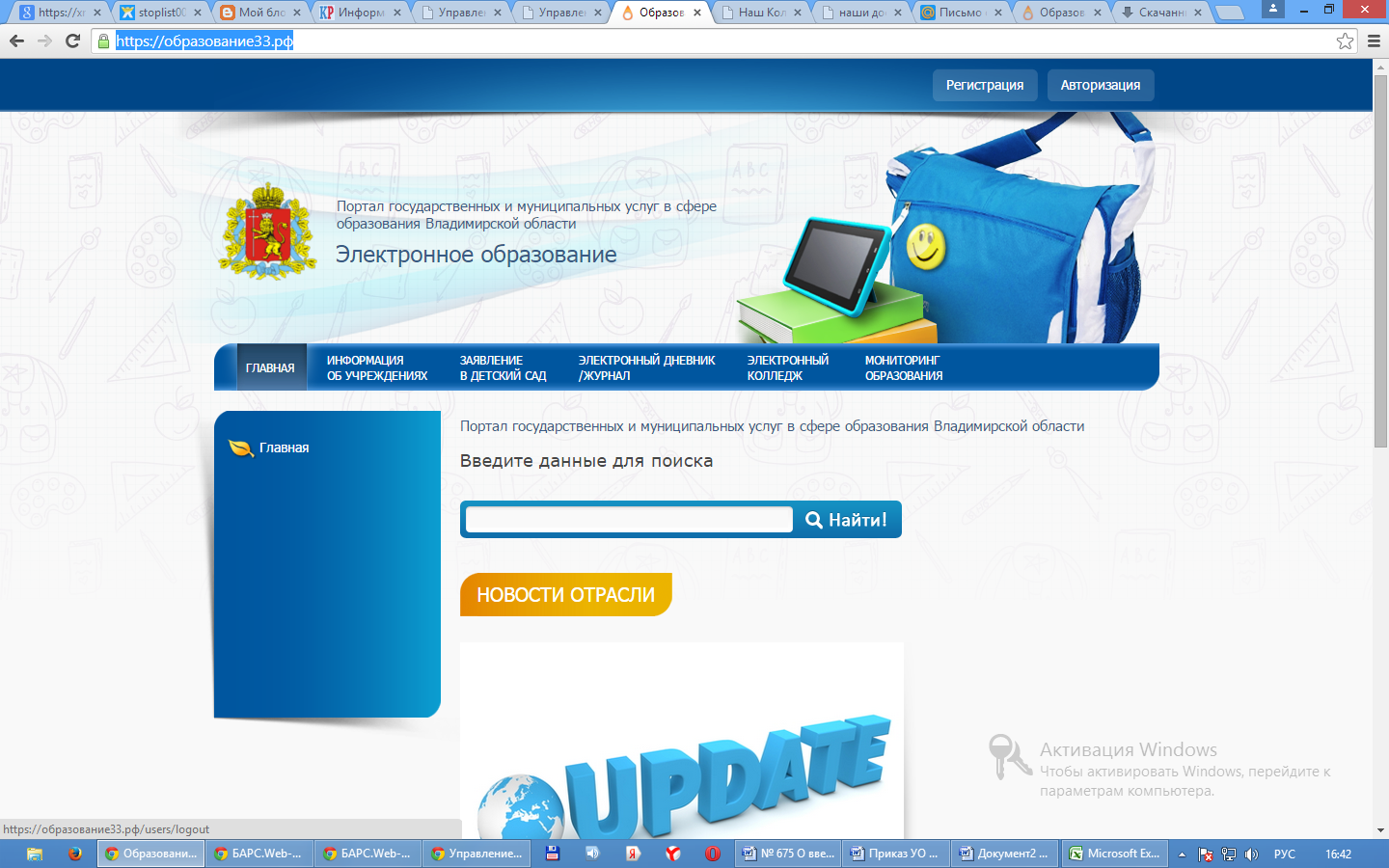 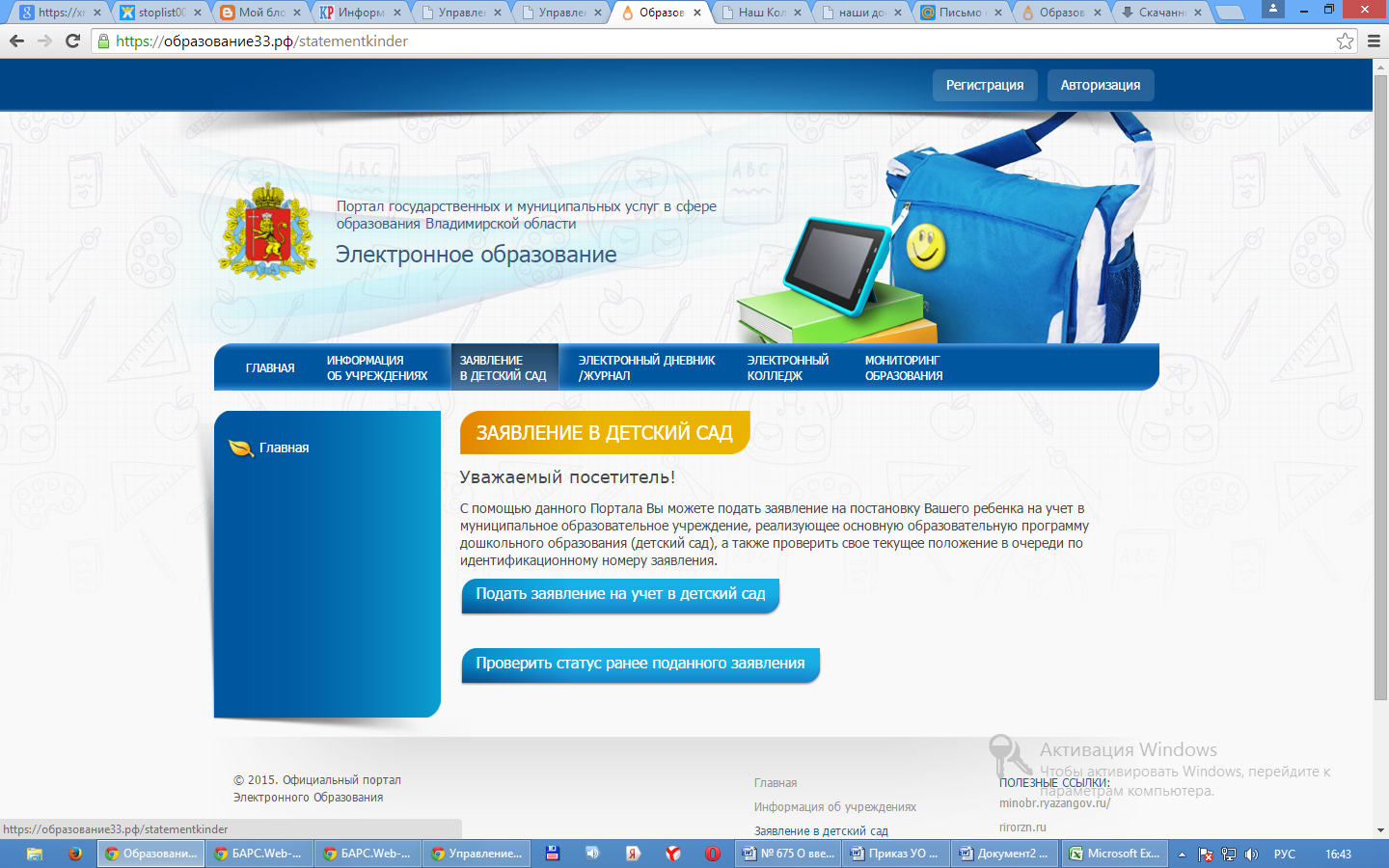 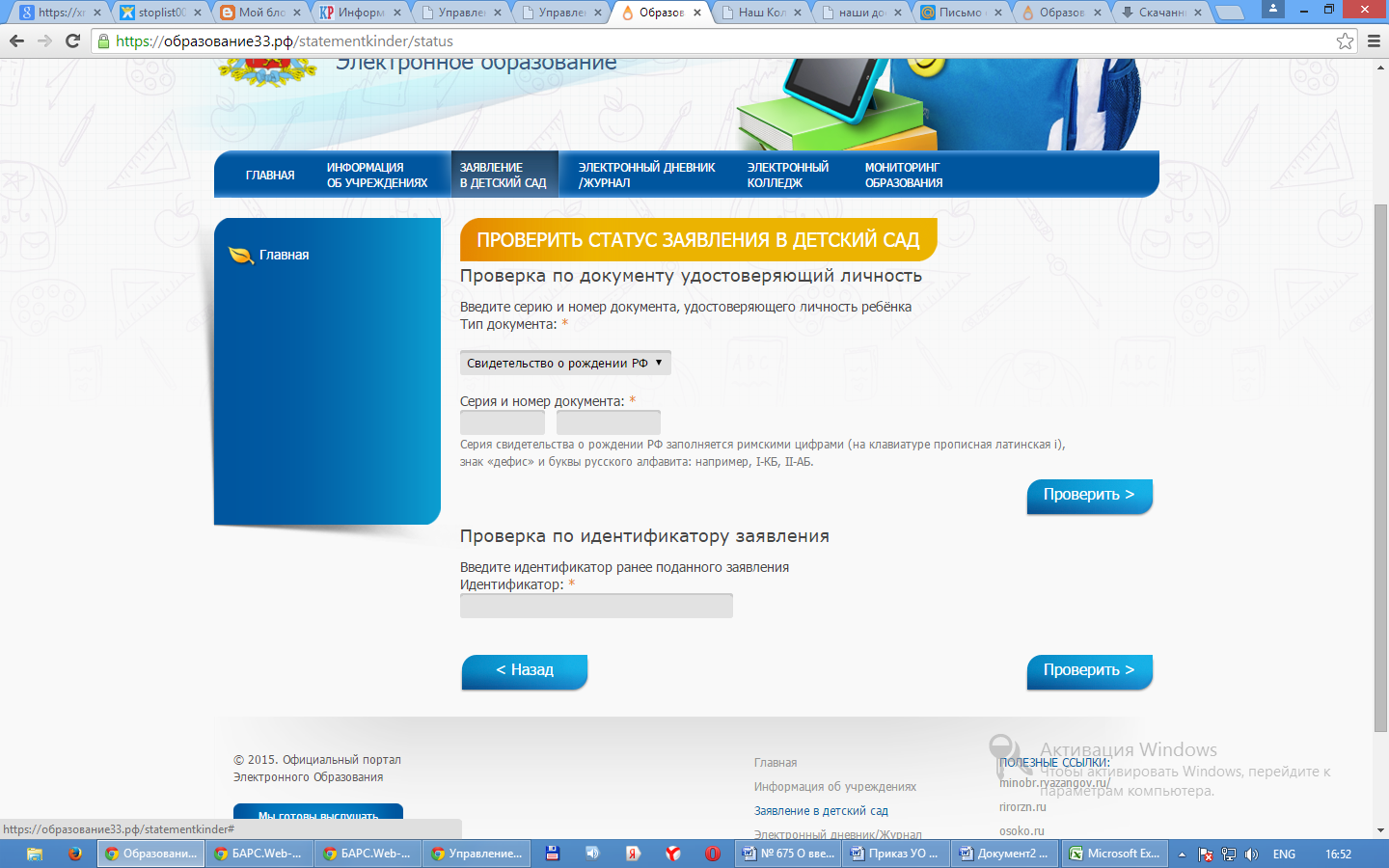 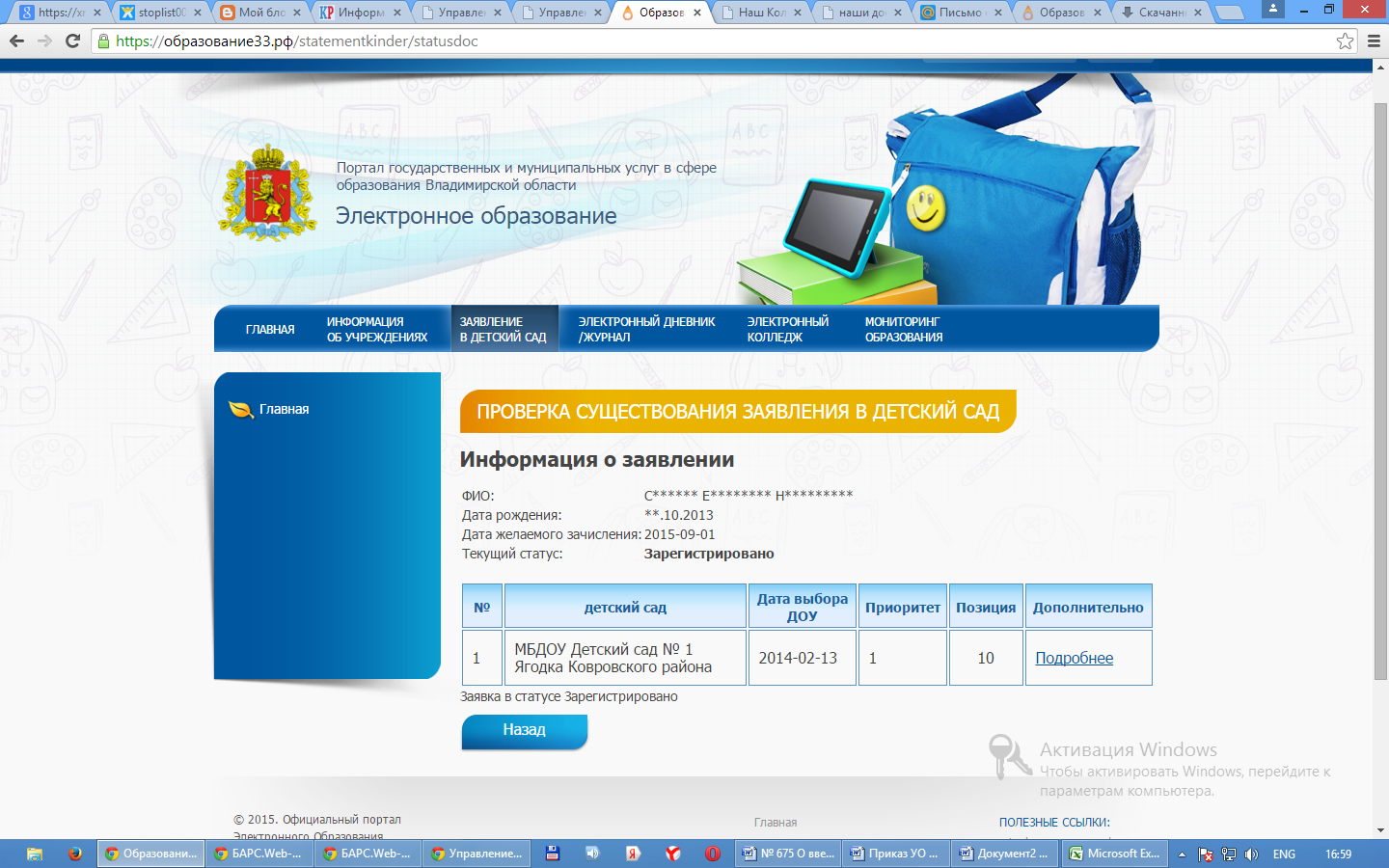 